MINISTARSTVO GOSPODARSTVA I ODRŽIVOG RAZVOJANa temelju članka 63. stavka 4. Zakona o obrtu („Narodne novine“, br. 143/2013, 127/2019 i 41/2020-ispravak) ministar nadležan za obrt, donosiPRAVILNIKO POSTUPKU I NAČINU POLAGANJA NAUČNIČKOG ISPITAI. OPĆE ODREDBEČlanak 1.(1) Ovim Pravilnikom propisuju se način i postupak polaganja naučničkog ispita.(2) Izrazi koji se u ovom Pravilniku koriste za osobe u muškome rodu, neutralni su i odnose se na muške i ženske osobe.Članak 2.Naučničkim ispitom provjeravaju se stečene kompetencije za potrebe obavljanja poslova određenog obrta u skladu sa standardom kvalifikacije i strukovnim kurikulumom za stjecanje kvalifikacije za vezane obrte.II. POVJERENSTVO ZA PROVEDBU NAUČNIČKOG ISPITAČlanak 3.(1) Naučnički ispit polaže se u organizaciji ustanove za strukovno obrazovanje pred stručnim povjerenstvom (u daljnjem tekstu: Povjerenstvo) koje osnivaju ustanova za strukovno obrazovanje i Hrvatska obrtnička komora.(2) Povjerenstvo iz stavka 1. ovoga članka imenuje se za svaku kvalifikaciju zasebno.(3) Članove Povjerenstva iz stavka 1. ovoga članka čine predsjednik i najmanje 2 člana iz redova obrtnika i pravnih osoba koji su mentori u izvođenju naukovanja u obrtu ili pravnoj osobi koja posjeduje dozvolu (licenciju) za izvođenje naukovanja, a sukladno odredbama članka 56.a stavka 2. i 3. Zakona o obrtu. Svaki član Povjerenstva ima svoju zamjenu.(4) Članove Povjerenstva i njihove zamjene odlukom imenuje ravnatelj ustanove za strukovno obrazovanje do 7. listopada za sve rokove u tekućoj školskoj godini.(5) Predsjednik Povjerenstva je nastavnik strukovnih predmeta ustanove za strukovno obrazovanje.(6) Članovi Povjerenstva iz redova obrtnika i pravnih osoba te njihove zamjene, imenuju se na prijedlog Hrvatske obrtničke komore na rok od 4 godine.(7) Članovi Povjerenstva iz redova nastavnika strukovnih predmeta i njihove zamjene imenuju se na prijedlog ustanove za strukovno obrazovanje na rok od 1 godine.(8) Po isteku mandata iz stavaka 6. i 7. ovoga članka članovi Povjerenstva i njihove zamjene mogu biti ponovno imenovani.(9) Ustanova za strukovno obrazovanje može razriješiti članove Povjerenstva i njihove zamjene i prije isteka mandata iz stavka 8. ovog članka ako ne ispunjavaju obveze sukladno odluci o imenovanju Povjerenstva, na osobni zahtjev, radi bolesti, smrti, odnosno na prijedlog Hrvatske obrtničke komore ukoliko obrt ili pravna osoba više ne obavlja gospodarsku djelatnost ili mentor više nije zaposlenik u obrtu ili pravnoj osobi koja posjeduje dozvolu (licenciju) za izvođenje naukovanja.Članak 4.(1) Član Povjerenstva ne može biti:–  osoba koja je u radnom odnosu  u obrtu ili pravnoj osobi koja posjeduje dozvolu (licenciju) za izvođenje naukovanja i ne izvodi naukovanje– mentor u obrtu ili pravnoj osobi koji je izvodio naukovanje za kandidata koji polaže naučnički ispit- nastavnik strukovnog predmeta ustanove za strukovno obrazovanje koji je mentorirao učenika– krvni srodnik u ravnoj lozi, brat, sestra, bračni drug te posvojitelji, skrbnici i usvojenici kandidata koji polaže naučnički ispit.(2) Iznimno od stavka 1. podstavka 2. ovoga članka član Povjerenstva može biti mentor u obrtu ili pravnoj osobi koji je izvodio naukovanje za kandidata koji polaže naučnički ispit ukoliko na određenom području ne postoji druga osoba mentora u obrtu ili pravnoj osobi.(3) Iznimno od stavka 1. podstavka 3. ovoga članka član Povjerenstva može biti nastavnik strukovnog predmeta ustanove za strukovno obrazovanje koji je mentorirao učenika, ako u ustanovi za strukovno obrazovanje ne postoji drugi nastavnik strukovnog predmeta (sustručnjak).Članak 5.(1) Naučnički ispit se polaže u tri ispitna roka:– ljetnom roku, tijekom lipnja,– jesenskom roku, tijekom kolovoza i rujna,– zimskome roku, tijekom veljače.(2)  Prosudbeni odbor kao tijelo nadležno za obavljanje poslova u svezi s organizacijom i provedbom Izradbe i Obrane završnoga rada (u daljnjem tekstu: Prosudbeni odbor) može odrediti izvanredni rok za polaganje naučničkog ispita kada za to postoje opravdani razlozi, uz prethodnu suglasnost ministarstva nadležnog za obrazovanje.III. NAUČNIČKI ISPITČlanak 6.(1) Naučnički ispit sastoji se od izvedbe radne probe u okviru složenijeg ispitnog zadatka kojim se provjeravaju praktične vještine te razina samostalnosti i odgovornosti za potrebe obavljanja poslova određenog obrta u skladu s programom obrazovanja za stjecanje kvalifikacije za vezane obrte/standardom kvalifikacije.(2) Povjerenstvo zadaje radnu probu iz kataloga radnih probi sukladno kvalifikaciji za vezane obrte za koju kandidat polaže naučnički ispit.Članak 7.(1) Povjerenstvo iz članka 3. stavka 1. ovoga Pravilnika predlaže ravnatelju ustanove za strukovno obrazovanje radne probe na naučničkom ispitu iz Kataloga radnih probi sukladno kvalifikaciji za vezane obrte za koju kandidat polaže naučnički ispit, a u skladu s Vremenikom izradbe i obrane završnoga rada.(2) Radne probe donosi ravnatelj ustanove do 20. listopada za sve rokove u tekućoj školskoj godini na prijedlog Povjerenstva. (3) Izvedba radne probe provodi se u radionici ustanove za strukovno obrazovanje, kod obrtnika ili u pravnoj osobi kod koje je kandidat pohađao naukovanje, odnosno na drugom mjestu koje odredi Povjerenstvo.(4) Materijal, prostor, energiju, strojeve, uređaje i alate za izradu radne probe osigurava obrtnik, pravna osoba ili ustanova za strukovno obrazovanje u kojoj se održava naučnički ispit.(5) Izrađeni predmet, odnosno vrijednost pružene usluge pripada obrtniku, pravnoj osobi ili ustanovi za strukovno obrazovanje u kojoj je naučnički ispit održan.Članak 8.(1) Uspjeh kandidata na naučničkom ispitu vrednuje se u skladu s stečenim stručnim kompetencijama i očekivanim ishodima za određenu kvalifikaciju.(2) Povjerenstvo temeljem liste vrednovanja sa zadanim kriterijima vrednuje izvedbu radne probe kandidata na naučničkom ispitu s „položio“ ili „nije položio“. (3) Kandidat koji nije položio izvedbu radne probe na naučničkom ispitu ne može biti ocijenjen prolaznom ocjenom iz obrane završnoga rada.IV. PROVEDBA NAUČNIČKOG ISPITA ZA OSOBE SA ZAVRŠENIM SREDNJIM OBRAZOVANJEMČlanak 9.(1) Osoba iz članka 62. stavka 3. i 4. Zakona o obrtu (u daljnjem tekstu: kandidat) prijavu za polaganje naučničkog ispita podnosi ustanovi za strukovno obrazovanje koja izvodi program obrazovanja za stjecanje  kvalifikacije za vezane obrte.(2) Hrvatska obrtnička komora na službenim mrežnim stranicama objavljuje informacije o ustanovama za strukovno obrazovanje koje provode naučnički ispit za određenu kvalifikaciju.(3) Popis kandidata za pristupanje naučničkom ispitu utvrđuje ustanova za strukovno obrazovanje.(4) Za polaganje naučničkog ispita kandidat se prijavljuje na propisanoj prijavnici najkasnije 15 dana prije roka utvrđenog u članku 5. ovog Pravilnika.(5) Obrazac prijavnice za polaganje naučničkog ispita sastavni je dio ovog Pravilnika kao Prilog 1.(6) Prilikom prijave kandidat je dužan priložiti svjedodžbu o završenom srednjem strukovnom obrazovanju u strukovnom programu obrazovanja za vezane obrte u istom obrazovnom sektoru.(7) Osoba koja je završila srednje strukovno obrazovanje za stjecanje kvalifikacije koja nije kvalifikacija stečena strukovnim obrazovanjem za vezane obrte, ali je kvalifikacija stečena u istom obrazovnom sektoru, uz prijavu za polaganje naučničkog ispita prilaže dokaze o završenom srednjem strukovnom obrazovanju i dokaze o odgovarajućem radnom iskustvu u trajanju od najmanje godinu dana u zanimanju za koje polaže naučnički ispit.Članak 10.(1) Po završetku roka za prijavu polaganja naučničkog ispita iz članka 9. stavka 3.ovog Pravilnika, ustanova za strukovno obrazovanje utvrđuje konačan popis prijavljenih kandidata i određuje mjesto i vrijeme polaganja naučničkih ispita.(2) Odluka o mjestu i vremenu polaganja naučničkih ispita objavljuje se na mrežnim stranicama ustanove za strukovno obrazovanje te oglasnoj ploči nadležne ustanove za strukovno obrazovanje, najkasnije 8 dana prije početka ispita.(3) Ispunjenost uvjeta za pristup polaganju naučničkog ispita utvrđuje Povjerenstvo.Članak 11.(1) Kandidat koji bez opravdanog razloga ne pristupi naučničkom ispitu ili u tijeku ispita odustane od polaganja smatra se da ispit nije položio.(2) Kandidat koji iz opravdanih razloga ne pristupi naučničkom ispitu, obavijest o odgodi polaganja naučničkog ispita i razlozima o opravdanosti izostanka mora dostaviti Povjerenstvu u roku od 24 sata od termina za polaganje naučničkog ispita na koji nije pristupio.(3) Na zahtjev kandidata koji nije pristupio naučničkom ispitu, Povjerenstvo će razmatrati opravdanost razloga izostanka te donijeti odluku o upućivanju na sljedeći rok i smatrati da nije iskoristio taj rok za polaganje naučničkog ispita.(4) Opravdanim razlozima nepristupanja polaganju naučničkog ispita smatraju se zdravstveni razlozi, druge izvanredne okolnosti (elementarna nepogoda, smrt u obitelji, prometna nesreća s posljedicama) ili drugi izvanredni događaji.(5) Kandidat koji smatra da su tijekom postupka polaganja naučničkog ispita povrijeđene odredbe ovog Pravilnika ili da je na neki drugi način povrijeđeno neko njegovo pravo, ima pravo uložiti pisani prigovor Prosudbenom odboru kao tijelu nadležnom za obavljanje poslova u svezi s organizacijom i provedbom Izradbe i Obrane završnoga rada u roku od 24 sata od završetka polaganja naučničkog ispita.(6) O prigovoru iz stavka 5. ovog članka, u roku od 24 sata od primitka prigovora, odlučuje Prosudbeni odbor odlukom.(7) Ako kandidat na naučničkom ispitu koristi elektronska, odnosno druga nedopuštena sredstva, ometa tijek naučničkog ispita ili obavlja druge nedopuštene radnje, Povjerenstvo ga može opomenuti ili udaljiti s ispita, što se upisuje u Zapisnik.V. DOKUMENTACIJAČlanak 12.(1) Tijekom naučničkog ispita Povjerenstvo vodi Zapisnik o provedenom naučničkom ispitu koji potpisuju predsjednik i svi članovi Povjerenstva, a koji se istoga dana dostavlja predsjedniku Prosudbenoga odbora.(2) Predsjednik Povjerenstva u Zapisnik unosi podatke o provedenom naučničkom ispitu, a potpisuju ga svi članovi Povjerenstva. (3) Zapisnik nije dopušteno mijenjati, osim ako je potrebno izvršiti njegov ispravak zbog pogrešno zapisanih navoda o čemu odlučuje predsjednik Povjerenstva.(4) U slučaju ispravke iz stavka 3. Zapisnik mora sadržavati i prvotno zapisane navode te se ovjerava potpisom predsjednika Povjerenstva.(5) Obrazac Zapisnika sastavni je dio ovog Pravilnika kao Prilog 2.VI. IZDAVANJE I EVIDENCIJA DODATKA SVJEDODŽBI O NAUKOVANJUČlanak 13.(1) Strukovno obrazovanje za stjecanje kvalifikacija za vezane obrte završava izradom i obranom završnog rada. Učeniku koji je obranio završni rad izdaje se svjedodžba o završnome radu i Dodatak svjedodžbi o naukovanju.(2) Hrvatska obrtnička komora izdaje Dodatak svjedodžbi o naukovanju kojim se dokazuje položeni naučnički ispit, stečene ključne i stručne kompetencije te radno iskustvo.(3) Sadržaj i oblik Dodatka svjedodžbi o naukovanju iz članka 1. ovog Pravilnika propisan je na obrascu koji je tiskan uz ovaj Pravilnik te čini njegov sastavni dio kao Prilog 3.(4) Evidenciju izdanih Dodataka svjedodžbi o naukovanju vodi Hrvatska obrtnička komora.(5) Evidencija iz stavka 2. ovoga članka vodi se u elektroničkom obliku putem interaktivne web aplikacije e-Naukovanje, koja je dostupna na službenim mrežnim stranicama ministarstva nadležnog za obrt.(6) Podatke o osobama koje su uspješno položile naučnički ispit, u interaktivnu web aplikaciju e-Naukovanje unose ustanove za strukovno obrazovanje u roku od 7 dana od završetka ispitnog roka.Članak 14.(1) Obrazac Dodatka svjedodžbi o naukovanju iz članka 13. ovog Pravilnika tiskan je na papiru Mould 90 g/m2 sa zaštitnim UV vlakancima i vodenim znakom (multi ton s logotipom »Narodnih novina« u obliku zastave koja se vijori). U sredini obrasca Uvjerenja otisnut je grb Republike Hrvatske.(2) U sredini Obrasca Dodatka svjedodžbi o naukovanju, otisnut je grb Republike Hrvatske u svijetloplavoj boji te je Obrazac Dodatka svjedodžbi o naukovanju obrubljen starohrvatskim pleterom u zlatnožutoj boji.(3) Obrazac Dodatka svjedodžbi o naukovanju je tiskan hrvatskim jezikom i latiničnim pismom.(4) Obrazac Dodatka svjedodžbi o naukovanju sastoji se od dva dijela.(5) Prvi dio Obrasca Dodatka svjedodžbi o naukovanju sadrži sljedeće podatke:– oznaka Hrvatske obrtničke komore,– naziv tijela koje izdaje dokument,– naziv dokumenta,– ime i prezime nositelja,– OIB,– datum, mjesto, država rođenja i državljanstvo nositelja,– naziv kvalifikacije za koju je uspješno položen naučnički ispit,– datum polaganja naučničkog ispita.(3) Drugi dio Obrasca Dodatka svjedodžbi o naukovanju sadrži sljedeće podatke:– popis stečenih ključnih i stručnih kompetencija– popis zanimanja dostupnih imatelju dokumenta– uspjeh na naučničkom ispitu– naziv tijela koje izdaje dokument– razina kvalifikacije prema Hrvatskom kvalifikacijskom okviru– mogućnost pristupa sljedećoj razini obrazovanja– pravna osnovna za izdavanje dokumenta– način stjecanja dokumenta:opis strukovnog obrazovanja/osposobljavanja uključivo postotak cjelokupnog programa i trajanje u ustanovi za strukovno obrazovanjeopis strukovnog obrazovanja/osposobljavanja uključivo postotak cjelokupnog programa i trajanje praktičnog dijela naukovanja u gospodarstvupriznato prethodno učenjeukupno trajanje strukovnog obrazovanja/osposobljavanja koje je dovelo do polaganja naučničkog ispita– uvjeti pristupanja naučničkom ispitu– dodatne informacije– oznaka klase i urudžbenog broja– mjesto i datum izdavanja– otisnuti suhi žig Hrvatske obrtničke komore– potpis predsjednika Hrvatske obrtničke komore.VII. PRIJELAZNE I ZAVRŠNE ODREDBEČlanak 15.Danom stupanja na snagu ovog Pravilnika prestaje važiti Pravilnik o postupku i načinu polaganja pomoćničkog ispita (»Narodne novine«, br. 63/2014, 78/2014 – ispravak i 86/2015) i Pravilnik o obliku i sadržaju Uvjerenja o položenom pomoćničkom ispitu (»Narodne novine«, br. 63/2014 i 78/2014).Članak 16.Iznimno od odredbe članka 7. stavka 1. i 2. ovoga Pravilnika učenicima koji polaganju naučničkog ispita pristupaju u školskoj godini 2020./2021. radne probe zadaju se u skladu s temama završnih radova za školsku godinu 2020./2021. donesenih od strane ustanova za strukovno obrazovanje, a koje su odgovarajuće sadržane u Katalogu radnih proba.   Članak 17.Ovaj Pravilnik stupa na snagu osmog dana od dana objave u „Narodnim novinama“.Klasa: 011-01/20-01/02Urbroj: 517-06-03-1-21-7Zagreb, 11. siječnja 2021.  Ministar							   dr. sc. Tomislav ĆorićPRILOG 1.________________________________________________________________________________________________________________________________________,(naziv i adresa ustanove za strukovno obrazovanje)PRIJAVNICAza polaganje naučničkog ispita_________________________________________________________________________________(ime i prezime)OIB	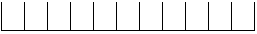 rođen/a ____________ godine, mjesto rođenja ___________________________,država rođenja _________________________________, državljanstvo ________________.Polaganje naučničkog ispita prijavljujem u ___________________ roku, za kvalifikaciju ______________________________________________.Ispit polažem ________ put.Prijavnici prilažem:1. _____________________________2. _____________________________3. __________________________________________________________U __________________________________, _________  20____.	       								          POTPIS 														  __________________PRILOG 2.________________________________________________________________________________________________________________________________________________________________________________________________________,(naziv i adresa ustanove za strukovno obrazovanje)ZAPISNIKo provedenom naučničkom ispitu___________________________________________________________________(naziv kvalifikacije)_________________________________________________________________________________(ime i prezime)OIB	rođen/a ____________ godine, mjesto rođenja ___________________________,država rođenja _________________________________, državljanstvo_______________________.Naučnički ispit se polaže ________ put.Naučnički ispit je/nije uspješno položen.U __________________________________, _________  20____.ČLANOVI POVJERENSTVA:1. ___________________________,2. ___________________________.PREDSJEDNIK POVJERENSTVA:________________________PRILOG 3.HRVATSKA OBRTNIČKA KOMORADODATAK svjedodžbi, KLASA: _______________, URBROJ: __________, ______________, izdanoj od                                             (datum)____________________________________,(naziv ustanove za strukovno obrazovanje)  o naukovanju_________________________________________________________________________________(ime i prezime)OIB	rođen/a ____________ godine, mjesto rođenja ___________________________,država rođenja _________________________________, državljanstvo ________________,uspješno je položio/la naučnički ispit za _____________________________________________________________________(naziv kvalifikacije)Naučnički ispit je polagan od __________ do __________ 20___.1.  POPIS STEČENIH KLJUČNIH I STRUČNIH KOMPETENCIJA(popis stečenih ključnih i stručnih kompetencija)(popis stečenih ključnih i stručnih kompetencija)(popis stečenih ključnih i stručnih kompetencija)(popis stečenih ključnih i stručnih kompetencija)(popis stečenih ključnih i stručnih kompetencija)(popis stečenih ključnih i stručnih kompetencija)(popis stečenih ključnih i stručnih kompetencija)(popis stečenih ključnih i stručnih kompetencija)(popis stečenih ključnih i stručnih kompetencija)(popis stečenih ključnih i stručnih kompetencija)(popis stečenih ključnih i stručnih kompetencija)(popis stečenih ključnih i stručnih kompetencija)(popis stečenih ključnih i stručnih kompetencija)2.  ZANIMANJA DOSTUPNA IMATELJU DODATKA O NAUKOVANJU(navesti zanimanja)(navesti zanimanja)(navesti zanimanja)3.  USPJEH NA NAUČNIČKOM ISPITU (navesti)4.  NADLEŽNO TIJELO ZA IZDAVANJE Naziv tijela: Hrvatska obrtnička komoraRazina kvalifikacije prema Hrvatskom kvalifikacijskom okviru: 4.15.  PRISTUP SLJEDEĆOJ RAZINI OBRAZOVANJAUčenik koji je završio obrazovni program u trajanju od tri godine može nastaviti obrazovanje u četverogodišnjem ili petogodišnjem strukovnom programu obrazovanja u statusu redovitoga učenika. Obrazovanje radi stjecanja više razine kvalifikacije može se nastaviti, u pravilu, unutar istoga obrazovnog sektora u kojemu je stečeno prethodno strukovno obrazovanje. 6.  PRAVNA OSNOVNA Odredba članka 63. stavka 3. Zakona o obrtu („Narodne novine“, br. 143/13, 127/2019 i 41/2020-ispravak).7.  NAČIN STJECANJA 8.  UVJETI PRISTUPANJA NAUČNIČKOM ISPITUSukladno odredbi članka 62. Zakona o obrtu („Narodne novine“, br. 143/13, 127/2019 i 41/2020-ispravak) naučničkom ispitu može pristupiti osoba koja stječe strukovnu kvalifikaciju za vezane obrte, osobe koje su do tekuće školske godine uspješno završile srednje strukovno obrazovanje za stjecanje kvalifikacija za vezane obrte, kao i osobe koje su završile srednje strukovno obrazovanje za stjecanje kvalifikacije koja nije kvalifikacija stečena strukovnim obrazovanjem za vezane obrte, ali je kvalifikacija stečena u istom obrazovnom sektoru, i imaju najmanje jednu godinu radnog iskustva u zanimanju za koje žele polagati naučnički ispit.9.  DODATNE INFORMACIJE (FAKULTATIVNO)Prostor za dodatne podatke (stečeno radno iskustvo, sudjelovanje u mobilnosti itd.). KLASA:URUDŽBENI BROJ:U Zagrebu, _________  20____.						M.P.			     PREDSJEDNIK										__________________								          (ime i prezime, potpis)NAZIV RADNE PROBE I OPIS IZVEDBENAPOMENE, IZDVOJENA MIŠLJENJA I SL.Opis strukovnog obrazovanja/ osposobljavanjaPostotak cjelokupnog programa (%)Trajanje (sati/tjedni/mjeseci/godine)Ustanova za strukovno obrazovanje: upisati naziv upisatiupisatiPraktični dio naukovanja u gospodarstvu:upisati naziv obrta ili pravne osobe (*u slučaju da je učenik mijenjao mjesto naukovanja, unijeti sva mjesta gdje je obavlja naukovanje te postotak koji je tamo obavljen)upisatiupisatiPriznato prethodno učenje upisatiupisatiUkupno trajanje obrazovanja/osposobljavanja koje je dovelo do polaganja naučničkog ispitaUkupno trajanje obrazovanja/osposobljavanja koje je dovelo do polaganja naučničkog ispitaupisati